                                                            ПРОЕКТ                    Приложение к постановлению Администрации        муниципального района                   Кинельский           № ___ от ____  2022 годаМетодические рекомендации по развитию сети организаций культуры и обеспеченности населения услугами организаций культурымуниципального района Кинельский                                                     1.Общие положения1. Методические рекомендации по развитию сети организаций культуры в  муниципальном районе Кинельскийи обеспеченности населения услугами организаций культуры  разработаны в соответствии с методическими рекомендациями по развитию сети организаций культуры и обеспеченности населения Самарской области услугами организаций культуры, утвержденными приказом  Министерства культуры Самарской области от 26.12.2019 № 77.Целью разработки настоящих Методических рекомендаций является обеспечение доступности организаций культуры путем оптимального размещения сети организаций культуры с учетом норм минимально необходимых видов организаций культуры и нормативов обеспеченности населения муниципального района КинельскийСамарской области организациями культуры, где:«норма» — минимально допустимое количество сетевых единиц;«норматив» — составляющие нормы, указывающие на объем сети (в единицах), и минимальное значение количества населения, для которого установлена данная норма, а также время, затраченное на доступ к организациям культуры;«сетевая единица» — организация культуры независимо от формы собственности, оказывающая услуги в пределах одного здания (помещения), а также ее филиалы либо отделы, оказывающие услуги в отдельно стоящих зданиях, в том числе иных населенных пунктах, либо в помещениях учреждений культуры иных функциональных видов.2. Условия оптимального размещения видов организаций культуры устанавливаются органами местного самоуправления   муниципального района Кинельский, в сфере культуры в пределах собственных средств с учетом рекомендуемой нормативной потребности.3.   Расчет нормативной потребности  муниципального районаКинельскийв объектах культуры должен предусматривать:       вид объекта исходя из его функционального значения,специализации, профиля;       нормативное значение (количество) сетевых единиц различных функциональных видов организаций культуры, обеспечивающих комплекс услуг в соответствии с полномочиями в сфере культуры органов местного самоуправления  муниципального района Кинельский;      нормативное значение (количество) населения, для которого должны быть обеспечены услуги организаций культуры;      показатель территориальной доступности (время в пути до объекта).      При расчете нормативной потребности в строительстве объектов культуры необходимо учитывать их мощность (количество мест на 1 000 человек).Рекомендуются показатели мощности (количество мест в зале) в учреждениях культуры клубного типа из расчета количества мест на 1 000 жителей в соответствии с приложением к настоящим Методическим рекомендациям.4.Условия оптимального размещения объектов культуры должны учитывать:-существующую обеспеченность населения объектами культуры;-функциональное многообразие организаций культуры;-специфику территории, в том числе: культурно-исторические особенности; численность, плотность и демографический состав населения, природно-климатические условия, транспортную инфраструктуру и социально-экономические особенности развития  муниципального района Кинельский;-прогноз изменения демографического состава населения и бюджетной обеспеченностив  муниципальном районе Кинельский;-критерии доступности услуг организаций культуры для населения.Критерии доступности услуг организаций культуры:-возможность выбора организаций культуры;-развитие выездных, электронных, дистанционных и иных форм предоставления услуг;-возможность получения гражданами услуг организаций культуры исходя из уровня их доходов и с учетом установленных льгот;-сохранение бесплатности для населения основных услуг общедоступных библиотек и занятий любительским искусством; - полноту, актуальность и достоверность информации о порядке предоставления услуг организациями культуры;-наличие организаций культуры для детей и молодёжи;-наличие в организациях культуры условий предоставления услуг людям с ограниченными возможностями жизнедеятельности.5. Размещение объектов культуры, в соответствии со статьями 29.1, 29.2 Градостроительного кодекса Российской Федерации, должно предусматриваться при разработке нормативов градостроительного проектирования, схем территориального планирования, генеральных планов муниципальных образований, расположенных на территории  муниципального  района  Кинельский.Региональные нормативы градостроительного проектирования устанавливают совокупность расчетных показателей минимально допустимого уровня обеспеченности объектами регионального и местного значения, а также расчетных показателей максимально допустимого уровня территориальной доступности социальных объектов для населения  муниципального района Кинельский.В целях обеспечения доступности нормативы градостроительного проектирования должны предусматривать размещение отдельно стоящих, встроенных или пристроенных объектов культуры в составе жилых зон и отдельно-стоящих объектов культуры в составе общественно-деловых и рекреационных зон.6.Физическая доступность услуг  муниципальных организаций культуры обеспечивается за счет шаговой и транспортной доступности, а также путем информационно-коммуникационных технологий доступа к электронным ресурсам (виртуальным экскурсиям, спектаклям, концертам) и путем организации гастролей.Порядокобеспечения условий доступности организаций культуры для инвалидов устанавливается в соответствии со статьей 15 Федерального закона от 24.11.95 № 181 -ФЗ «О социальной защите инвалидов в Российской Федерации».2. Нормы и нормативы размещения библиотек в муниципальном районе Кинельский Самарской областиВ соответствии с законодательством Российской Федерации в основе государственной политики в области библиотечного дела лежит принцип ценностей, собираемых и предоставляемых в пользование библиотеками.2Государство ответственно перед гражданами за обеспечение условий для общедоступности культурной деятельности, культурных ценностей и благ, а также сохранение бесплатности для населения основных услуг общедоступных библиотек. Органы местного самоуправления муниципального района  Кинельский обеспечивают:финансирование комплектования и обеспечения сохранности фондов соответственно  муниципальных библиотек;реализацию прав граждан на библиотечное обслуживание;условия доступности для инвалидов муниципальных библиотек  муниципального района Кинельский.Органы местного самоуправления  муниципального района Кинельский не вправе принимать решения и осуществлять действия, которые влекут ухудшение материально-технического обеспечения действующих библиотек, находящихся на бюджетном финансировании, их перевод в помещения, не соответствующие требованиям охраны труда, хранения библиотечных фондов и библиотечного обслуживания.Нормы и нормативы размещения библиотек указаны в таблице 1.Таблица 1Нормы и нормативы размещения библиотек должны уточняться с учетом местной специфики населенных пунктов  муниципального района Кинельский, в соответствии с перечнем факторов влияния, таких как:сложность рельефа местности, отнесение территории к районам, где затруднено общение между частями поселения и требуются дополнительные усилия и затраты для поддержания библиотечной работы на оптимальном уровне; большая протяженность района обслуживания, связанная с наличием в составе поселения мелких населенных пунктов, что не позволяет набрать оптимальную норму числа жителей для создания компактного по территории поселения, либо территориальной удаленностью части их от центра поселения в местах слабой заселенности. Этот фактор влияет на норму книгообеспеченности, требует дополнительных затрат труда на организацию библиотечного обслуживания удаленных населенных пунктов; многонациональный состав обслуживаемого населения. Наличие этого фактора требует повышения книгообеспеченности и уменьшения нагрузки на одного работника библиотеки.Пользователям библиотек, независимо от места проживания, должен быть обеспечен доступ к культурным ценностям на основе цифровых коммуникационных технологий, для чего рекомендуется на базе центральных библиотек муниципального района и сельского поселения организовать точку доступа к полнотекстовым информационным ресурсам.Для организации точки доступа к полнотекстовым информационным ресурсам в библиотеке оборудуется место с выходом в сеть Интернет и предоставлением доступа к оцифрованным полнотекстовым информационным ресурсам, на право пользования которыми библиотека заключает договоры (соглашения) с собственниками этих ресурсов.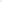 К полнотекстовым информационным ресурсам, доступ к которым библиотека получает бесплатно, относятся: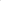 фонды Национальной электронной библиотеки (далее — НЭБ), которая объединяет фонды публичных библиотек России федерального, регионального, муниципального уровня, библиотек научных и образовательных учреждений, а также правообладателей. НЭБ включает: каталог всех хранящихся в фондах российских библиотек изданий; централизованный, ежедневно пополняемый архив оцифрованных изданий, как открытого доступа, так и ограниченных авторским правом; фонды Президентской библиотеки.2.1. Нормы размещения межпоселенческих (районных) библиотек в муниципальном районе Кинельский Самарской области.В соответствии с полномочиями муниципального района для библиотечного обслуживания населения создается межпоселенческая библиотека с филиалами в сельских поселениях, если иное (самостоятельная библиотека в сельском поселении) не установлено Законом Самарской  области и уставами муниципального  района  Кинельский и сельских поселений в соответствии с частью 3 статьи 15 Федерального закона от 06.10.2003 г. № 131-ФЗ «Об общих принципах организации местного самоуправления в Российской Федерации».Межпоселенческая библиотека – центральная библиотека муниципального района, которой органами местного самоуправления присвоен статус межпоселенческой.Межпоселенческая библиотека выполняет функции координационного и методического центра для библиотек, созданных на территории муниципального района по организации библиотечного обслуживания населения, в том числе проживающего в населенных пунктах, не имеющих стационарных библиотек; по формированию универсального фонда документов; по ведению сводного электронного каталога, сбора и обработки библиотечной статистики. Ввиду вышеизложенных функций, связанных не только с обслуживанием населения, но и с исполнением специализированных библиотечных операций в интересах всех библиотек муниципального района, а также в соответствии с установленными полномочиями муниципального района, межпоселенческая библиотека создается независимо от количества населения, проживающего в муниципальном районе.Детская библиотека на уровне муниципального района создается в целях качества обслуживания детей, формирования специализированного фонда и методического обеспечения библиотек, обслуживающих детей.На базе межпоселенческой библиотеки может быть сформирована централизованная библиотечная система, объединяющая библиотеки сельских поселений.Для качественного оказания библиотечных услуг населению сельских поселений, не имеющих стационарной библиотеки, в структуре межпоселенческой библиотеки формируется отдел внестационарного обслуживания.Для обслуживания территорий с низкой плотностью сельского населения, а также удаленных населенных пунктах центральная межпоселенческая библиотека должна быть обеспечена 1 транспортным средством, в том числе со специфической функциональной направленностью (библиобус).Если в районе действует библиобус, то обслуживание районной библиотечной сети транспортным средством может быть возложено на межпоселенческую библиотеку при условии заключения соглашений с органами исполнительной власти сельских поселений (если полномочия в сфере организации досуга не переданы на уровень района).Для обеспечения беспрепятственного доступа лиц, имеющих ограничения в чтении плоскопечатных книг, на базе межпоселенческой библиотеки создается пункт выдачи литературы специальных форматов из фондов региональной специальной библиотеки для слепых (по договору).Для обслуживания пользователей с ограничениями жизнедеятельности в структуре межпоселенческой библиотеки может быть выделен сектор или ответственный специалист, отвечающий за организацию доступного библиотечного пространства и услуг.В целях расширения информационной доступности к НЭБ и другим электронным ресурсам устанавливается норматив обеспечения доступа/подключения к полнотекстовым информационным ресурсам в формате виртуального читального зала на базе межпоселенческой библиотеки — единица независимо от количества населения.Физическая доступность услуг межпоселенческой библиотеки для жителей муниципального района обеспечивается путем транспортной доступности в течение 30-60 минут, а также путем информационно-коммуникационных технологий доступа к электронным ресурсам (каталогам, оцифрованным ресурсам) и межбиблиотечного абонемента.3.Нормы размещения библиотек в сельских поселениях муниципального района Кинельский Самарской области.Общим требованием к организации размещения библиотек в сельских поселениях является обязательное обеспечение возможности получения информационно-библиотечных услуг во всех населенных пунктах,  в том числе с малой численностью жителей.Общедоступная библиотека с детским отделением, имеющая статус центральной, располагается в административном центре сельского поселения.В случае, когда сельское поселение является административным центром муниципального района, библиотечная сеть которого не включена в состав централизованной библиотечной системы района, создание общедоступной библиотеки с детским отделением в таком сельском поселении не требуется с целью исключения дублирования функций центральных библиотек, созданных на уровне муниципального района. Если в данных административных центрах функционируют библиотеки, и они востребованы населением, то решение о реорганизации или ликвидации муниципального учреждения может быть принято только с учетом результатов опроса жителей данного сельского поселения.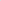 Для обслуживания жителей населенных пунктов сельских поселений создается филиал общедоступной библиотеки с детским отделением.Библиотека создается исходя из расчета 1 сетевая единица на 1 тыс. человек или сетевая единица на 500 человек в зависимости от норматива, установленного для соответствующего административно-территориального уровня (Таблица 1).При расчете учитывается совокупная численность населения населенных пунктов сельского поселения (без учета населения административного центра).При расчете нормативного значения (совокупное население населенных пунктов сельского поселения/ на минимальную количественную величину, равную 1000 человек) округление в сторону единицы производится при значении, превышающем 0,8 (совокупное население населенных пунктов сельского поселения от 800 человек); все значения ниже 0,8 следует считать за 0.При расчете нормативного значения (совокупное население населенных пунктов сельского поселения/ на минимальную количественную величину 500 человек) округление в сторону единицы производится при значении, превышающем 0,4 (совокупное население населенных пунктов сельского поселения от 400 человек). При значении менее 0,4 нормативное значение составляет О.Если в сельском поселении проживает более 5 тыс. человек, то к расчету принимается 1 сетевая единица на 5 тысяч человек.Для обслуживания жителей сельских населенных пунктов с малой численностыо жителей (до 400 человек) создается пункт внестационарного обслуживания пользователей. Если в таких населенных пунктах имеются библиотеки с подключением к сети «Интернет», и они востребованы населением, то переводить их в пункты внестационарного обслуживания пользователей не требуется.Физическая доступность услуг общедоступной библиотеки для жителей сельского поселения обеспечивается путем шаговой или транспортной доступности в течение 15-40 минут.При расчете численности сетевых единиц в сельских поселениях в случае отсутствия транспортной доступности 15-40 минут между административным центром сельского поселения и сельскими населенными пунктами, входящими в состав данного сельского поселения, применяется повышающий коэффициент 1,25-5 в зависимости от степени удаленности сельских населенных пунктов от административного центра. Если при этом между административным центром сельского поселения и сельскими населенными пунктами, входящими в состав данного сельского поселения, обеспечивается транспортная доступность 15-40 минут путем организованного регулярного движения общественного транспорта, то повышающий коэффициент не применяется.Органы местного самоуправления сельских поселений имеют право дополнительно использовать собственные материальные ресурсы и финансовые средства для организации библиотечного обслуживания в порядке, предусмотренном решением представительного органа муниципального образования в соответствии с Федеральным законом от 06.10.2003 № 131-ФЗ «Об общих принципах организации местного самоуправления в Российской Федерации».В соответствии со статьей 23 Федерального закона «О библиотечном деле» решение о реорганизации или ликвидации муниципальной библиотеки, расположенной в сельском поселении, может быть принято только с учетом результатов опроса жителей данного сельского поселения.З. Нормы и нормативы размещения в муниципальном районе Кинельский Самарской области учреждений культуры клубного типаВ соответствии с полномочиями по организации и поддержке учреждений культуры и искусства и на основании полномочий органов местного самоуправления по созданию условий для организации досуга и обеспечения жителей услугами организаций культуры, и по созданию условий для развития народного художественного творчества создаются учреждения клубного типа, действующие на основании Положения о государственном и муниципальном учреждении культуры клубного типаразработанного с учетом Примерного положения о государственном и муниципальном учреждении культуры клубного типа.3При подсчете нормативной обеспеченности в качестве сетевой единицы принимается учреждение, расположенное в специализированном здании (помещении) и способное оказывать весь перечень услуг, предусмотренный Примерным положением о государственном и муниципальном учреждении культуры клубного типа. Минимально необходимое количество государственных и муниципальных учреждений клубного типа определяется по формуле:       где КС — сеть учреждений клубного типа;Н — численность населения; Нн— норматив численности жителей на 1 учреждение клубного типа.Соответствие фактического числа учреждений клубного типа нормативу может быть скорректировано на коэффициент 0,5 в случае, если культурно-досуговое учреждение расположено в приспособленном помещении без специализированного зрительного зала, то есть это учреждение следует учитывать как 0,5 сетевой единицы.Под учреждением клубного типа понимается организация, основной деятельностью которой является создание условий для занятий любительским художественным творчеством, предоставление населению услуг социально-культурного, просветительского и досугового характера.За сетевую единицу принимаются учреждения культуры клубного типа всех форм собственности (юридические лица, филиалы, структурные подразделения, обособленные структурные подразделения и т.д.), представляющие ежегодный статистический отчет по форме №7-НК.Рекомендуемые нормы и нормативы размещения учреждений культуры клубного типа в муниципальном районе Кинельский Самарской области представлены в Таблице 2.Таблица 2Нормы и нормативы размещения учреждений клубного типа в муниципальном районе Кинельский Самарской области3.1. Нормы и нормативы размещения муниципальных учреждений культуры клубного типа К вопросам местного значения муниципального района Кинельский и сельских поселений относится создание условий для организации досуга и обеспечения жителей услугами организаций культуры; создание условий для развития народного художественного творчества .Для исполнения полномочий установлены нормы и нормативы размещения учреждений клубного типа в соответствии с Таблицей 2.С учетом плотности населения, функциональных задач и технической оснащенности учреждения культуры клубного типа в пределах одного муниципального образования могут различаться по мощностным характеристикам.3 Примерное положения о государственном и муниципальном учреждении культуры клубного типа, утвержденное решением коллегии Минкультуры России от 29.05.2002№ 10.При наличии потребности в домах культуры выше рекомендуемого норматива количество таких учреждений и условия их создания утверждаются в нормативах градостроительного проектирования муниципального района Кинельский Самарской области за счет собственных средств.3.2.1 Нормы и нормативы размещения учреждений клубного типа в муниципальных районах Самарской области.В целях обеспечения межпоселенческих функций по обеспечению досуга населения и создания условий для развития народного художественного творчества на уровне муниципального района создается Межпоселенческий культурно-досуговый Центр (далее — МКДЦ).МКДЦ может быть создан путем модернизации (перепрофилирования) действующего районного Дома культуры, переоснащенного новым оборудованием, либо путем создания объекта с учетом новых технологий строительства, технического и мультимедийного оснащения и дизайна рекреационного пространства.МКДЦ должны совмещать функции учреждения культуры (проведение концертов, выставок, спектаклей, кинопоказов и др.), образовательного центра (проведение мастер-классов, организация методической помощи, курсов, медиатек, творческих студий и мастерских и пр.) и общественного пространства (организация досуга, дискуссионных клубов, проведение физкультурно-оздоровительных мероприятий). ЦКР создается независимо от количества населения, проживающего в муниципальном районе.Решение о переименовании районного Дома культуры в ЦКР принимается учредителем самостоятельно.Физическая доступность услуг в сфере досуговой деятельности для жителей муниципального района обеспечивается путем транспортной доступности в течение 30-60 минут.С целью оказания культурно-досуговых, библиотечных, информационных, выставочных услуг, а также для проведения массовых мероприятий патриотической, образовательной и досуговой направленности для жителей отдаленных и малочисленных населенных пунктов, в которых отсутствуют стационарные учреждения культуры, в муниципальном районе необходимо организовать работу передвижного многофункционального культурного центра (далее — ПМКЦ).За сетевую единицу в данной категории принимаются мобильные учреждения культуры — автоклубы, библиобусы, передвижные киновидеоустановки (киномобили). ПМКЦ может представлять собой передвижную многофункциональную высокотехнологичную площадку для обслуживания населения и проведения массовых мероприятий на открытой местности.Рекомендуемый норматив — 1 транспортная единица на муниципальный район.В зависимости от территориальных особенностей ПМКЦ может быть создан как самостоятельная сетевая единица либо действовать в качестве структурного подразделения межпоселенческого учреждения культуры клубного типа.Функции по организации обслуживания специализированным автотранспортом возлагаются на МКДЦ (Межпоселенческий культурно-досуговый Центр).З.2.2 Нормы и нормативы размещения учреждений клубного типа в сельских поселениях муниципального района Кинельский Самарской области.Для обслуживания жителей населенных пунктов сельских поселений создаются Дома культуры.Нормы и нормативы размещения учреждений клубного типа в сельских поселениях предусматривают наличие 1 Дома культуры в административном центре сельского поселения и 1 филиала сельского Дома культуры (далее — Филиал) в населенных пунктах сельского поселения.Дом культуры сельского поселения, имеющего статус центральный, размещается в административном центре сельского поселения.Филиал создается исходя из расчета 1 сетевая единица на 1 тыс. человек или 1 сетевая единица на 500 человек в зависимости от норматива, установленного для соответствующего административно-территориального уровня (Таблица 2).Филиал может обслуживать как один населенный пункт, так и несколько населенных пунктов. При расчете учитывается совокупная численность населения населенных пунктов сельского поселения (без учета населения административного центра).При расчете нормативного значения (совокупное население населенных пунктов сельского поселения/ на минимальную количественную величину, равную 1000 человек) округление в сторону единицы производится при значении, превышающем 0,8 (совокупное население населенных пунктов сельского поселения от 800 человек); все значения ниже 0,8 следует считать за 0.При расчете нормативного значения (совокупное население населенных пунктов сельского поселения/ на минимальную количественную величину 500 человек) округление в сторону единицы производится при значении, превышающем 0,4 (совокупное население населенных пунктов сельского поселения от 400 человек). При значении менее 0,4 нормативное значение составляет 0.Если в сельском поселении проживает более 5 тыс. человек, то к расчету принимается 1 сетевая единица на З тысячи человек.Если в населенных пунктах с малой численностью жителей (до 400 человек) имеются Филиалы, и они востребованы населением, то решение о реорганизации или ликвидации муниципального учреждения, расположенного в сельском поселении, может быть принято только с учетом результатов опроса жителей данного сельского поселения.Физическая доступность услуг для жителей сельского поселения обеспечивается путем транспортной доступности в течение 15-40 минут.При расчете численности сетевых единиц в сельских поселениях в случае отсутствия транспортной доступности 15-40 минут между административным центром сельского поселения и сельскими населенными пунктами, входящими в состав данного сельского поселения, применяется повышающий коэффициент 1,25-5 к нормативной потребности в учреждениях клубного типа (без учета административного центра) в зависимости от степени удаленности сельских населенных пунктов от административного центра. Если при этом между административным центром сельского поселения и сельскими населенными пунктами, входящими в состав данного сельского поселения, обеспечивается транспортная доступность 15-40 минут путем организованного регулярного движения общественного транспорта, то повышающий коэффициент не применяется.При расчете населения для определения числа культурно-досуговых учреждений в населенных пунктах, расположенных в зонах круглогодичного массового отдыха, к фактическому населению прибавляется вместимость санаториев, домов отдыха и других организаций отдыха с коэффициентом сменяемости 12.Органы местного самоуправления сельских поселений имеют право дополнительно использовать собственные материальные ресурсы и финансовые средства для создания Домов культуры в порядке, предусмотренном решением представительного органа муниципального образования.4. Нормы и нормативы размещения музеев в муниципальном районе Кинельский Самарской областиМузей — некоммерческое учреждение культуры, созданное собственником для хранения, изучения и публичного представления музейных предметов и музейных коллекций, а также для достижения иных целей, определенных Федеральным законом «О музейном фонде Российской Федерации и музеях».За сетевую единицу принимаются музеи, являющиеся юридическими лицами, а также музеи-филиалы без образования юридического лица и территориально обособленные экспозиционные отделы музеев независимо от формы собственности (ведомственные, частные).Объектом деятельности краеведческого музея является документация и презентация исторического, природного и культурного развития определённого населённого пункта или географического региона. Основными фондами такого музея являются связанные с историей региона в числе которых могут быть, например, археологические находки; произведения искусства или ремесла; документы и изобразительные материалы, фиксирующие исторические события местности; предметы быта; мемориальные предметы, связанные со знаменитыми земляками; материалы, отражающие экономическое и техническое развитие региона.44.1 Нормы и нормативы размещения музеев в муниципальных образованиях Самарской области.Органы местного самоуправления имеют право на создание музеев.4Нормы и нормативы минимальной обеспеченности муниципальными музеями определены в Таблице З.Таблица З            Нормы и нормативы размещения музеев в муниципальном районе Кинельский Самарской области4, 1.1 ст.14.1; п.1.1 ст.15.1: п.1.1. ст.16.1 от 06.10.2003 г. №131-ФЗ «Об общих принципах организации местного самоуправления в Российской Федерации».Музеи создаются при наличии музейных предметов и коллекций, зарегистрированных в порядке, установленном законодательством Российской Федерации, независимо от количества населения.При наличии музейных предметов и коллекций, зарегистрированных в порядке, установленном законодательством Российской Федерации, музей создается в форме самостоятельного юридического лица.В целях оптимизации затрат на содержание административно-управленческого аппарата и персонала научных работников в муниципальных образованиях могут быть созданы филиалы или структурные подразделения государственных музеев, оказывающие услуги в отдельно стоящих зданиях, либо в помещениях учреждений культуры иных функциональных видов, либо в помещениях иных населенных пунктов, которые должны учитываться в качестве сетевой единицы муниципального образования, так как они обслуживают местное население.В муниципальном районе может быть организовано несколько музеев в зависимости от состава и объема фондов. Районные музеи могут иметь филиалы или структурные подразделения в населенных пунктах сельских поселений. Филиалы районного музея в сельских поселениях принимаются к расчету в качестве сетевой единицы.В муниципальном районе вместо краеведческого музея может быть создан тематический музей с разделом краеведения.Органы местного самоуправления сельских поселений имеют право использовать собственные материальные ресурсы и финансовые средства для создания музеев в порядке, предусмотренном решением представительного органа муниципального образования. При условии наличия музейного фонда и достаточности местного бюджета по решению органа местного самоуправления может быть создан краеведческий музей, а также тематические музеи, посвященные памятным историческим событиям, мемориальные музеи, технические музеи, музеи народной культуры. Художественные коллекции могут входить в состав краеведческого музея, или на их основе может быть создан художественный музей (галерея). Самостоятельные художественные музеи муниципальных образований должны приниматься к учету как сетевая единица тематического музея.Определение предельно допустимых антропогенных нагрузок на объекты культурного наследия, в которых размещены музеи, осуществляется на основе разработанных Министерством культуры Российской Федерации Методических рекомендаций по разработке нормативов посещаемости музеев-заповедников в зависимости от их возможностей по приему посетителей, направленных на повышение эффективности работы по обеспечению сохранения и презентации культурного и природного наследия.Физическая доступность услуг муниципальных музеев Самарской области обеспечивается путем транспортной доступности в течение 30-60 минут, путем информационно-коммуникационных технологий доступа к электронным ресурсам (каталогам, выставкам) и путем организации передвижных выставок.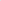 Для учета транспортной доступности следует применять коэффициент от 1,25 до 1,5.5.Нормы и нормативы размещения кинотеатров и кинозалов в муниципальном районе Кинельский  Самарской областиНа основании полномочий органы местного самоуправления создают условия для организации кинопоказа на своих территориях. С этой целью создаются кинотеатры и кинозалы.За сетевую единицу принимаются площадки кинопоказа всех форм собственности, а именно кинотеатры и кинозалы, расположенные в специализированном кинотеатре. При наличии в кинотеатре нескольких кинозалов к учету принимается каждый кинозал как сетевая единица. Также к расчету принимаются кинозалы, расположенные в учреждении культуры либо в коммерческой организации.Нормы размещения кинотеатров и кинозалов устанавливаются в соответствии с Таблицей 4.Таблица 4Нормы и нормативы размещения кинотеатров и кинозалов в муниципальном районе КинельскийСамарской области.Административнотерриториальные уровни обеспечения услугНаименование организации, осуществляющей услуги/ тип объектаЕдиница измерения, сетевая единицаМуниципальный районмежпоселенческая общедоступная    библиотека1межпоселенческая детская библиотека1точка доступа к ПИР1 независимо от количества населенияСельское поселение:административный центр поселенияобщедоступная библиотека с детским отделением1 независимо от количества населенияточка доступа к ПИР1с населением более 1 тыс. человекфилиал общедоступной библиотеки с детским отделением1 на 1 тыс. человек совокупного населения населенных пунктов сельского поселения (за вычетом населения административного центра поселения)с населением менее тыс. человекфилиал общедоступной библиотеки с детским отделением1 на 500 человек совокупного населения населенных пунктов сельского поселения (за вычетом населения административного цен а поселения)КС = НКС = Нн ,Административнотерриториальные уровни обеспечения услугНаименование организации, осуществляющей услуги/тип объектаЕдиница измерения, сетевая единицаМуниципальный районцентр культурного развития1 независимо от количества населенияМуниципальный районпередвижной многофункциональный культурный центр1 транспортная единицаСельское поселение:административный центр поселениядом культуры1 независимо от количества населенияс населением более 1 тыс. человекфилиал сельского дома культуры1 на тыс. человекс населением менее 1 тыс. человекфилиал сельского дома культуры1 на 500 человекАдминистративнотерриториальные уровни обеспечения услугНаименование организации, осуществляющей услуги/тип объектаЕдиница измерения, сетевая единицаМуниципальный районцентр культурного развития1 независимо от количества населенияпередвижной многофункциональный культурный центр1 транспортная единицаСельское поселение:административный центр поселениядом культуры1 независимо от количества населенияс населением более 1 тыс. человекфилиал сельского дома культуры1 на тыс. человекс населением менее 1 тыс. человекфилиал сельского дома культуры1 на 500 человекАдминистративнотерриториальные уровни обеспечения услугНаименование организации, осуществляющей услуги/тип объектаЕдиница измерения, сетевая единицаМуниципальный районкраеведческий музей1 независимо от количества населенияАдминистративно-территориальные уровни обеспечения услугНаименование организации, осуществляющей услуги/тип объектаЕдиница измерения, сетевая единицаСельское поселение с населением от З тыс. человеккинозал1 на З тыс. человек